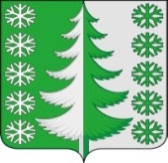 Ханты-Мансийский автономный округ – ЮграХанты-Мансийский районмуниципальное образованиесельское поселение ВыкатнойАДМИНИСТРАЦИЯ СЕЛЬСКОГО ПОСЕЛЕНИЯПОСТАНОВЛЕНИЕот                                                                                                    ПРОЕКТп. ВыкатнойО внесении изменений в постановление администрации сельского поселения Выкатной от 10.10.2017 №41 «Об утверждении Положения об организации ритуальных услуг и содержании мест захоронения на территории сельского поселения Выкатной»  Для приведения нормативного правового акта в соответствие с действующим законодательством:1. Внести в приложение к постановлению администрации сельского поселения Выкатной от 10.10.2017 №41 «Об утверждении Положения об организации ритуальных услуг и содержании мест захоронения на территории сельского поселения Выкатной» следующие изменения: - подпункт 3 пункта 4 изложить в новой редакции:«3) закупка товара, работы, услуги для обеспечения государственных или муниципальных нужд (далее - закупка) - совокупность действий, осуществляемых в установленном настоящим Федеральным законом порядке заказчиком и направленных на обеспечение государственных или муниципальных нужд. Закупка начинается с определения поставщика (подрядчика, исполнителя) и завершается исполнением обязательств сторонами контракта. В случае, если в соответствии с настоящим Федеральным законом не предусмотрено размещение извещения об осуществлении закупки или направление приглашения принять участие в определении поставщика (подрядчика, исполнителя), закупка начинается с заключения контракта и завершается исполнением обязательств сторонами контракта;».2. Опубликовать (обнародовать) настоящее постановление в установленном порядке, и разместить на официальном сайте Ханты-Мансийского района, в разделе Сельские поселения подраздел СП Выкатной.3.  Настоящее постановление вступает в силу после его обнародования в установленном порядке.Глава сельского поселения Выкатной                                               		Н.Г.Щепёткин